     Θέμα: «Πρόσκληση εκδήλωσης ενδιαφέροντος κατάθεσης οικονομικής προσφοράς  για την 3ήμερη επίσκεψη της Στ΄ τάξης του Σχολείου στην Αθήνα στο Μουσείο Σχολικής Ζωής »Ο Διευθυντής του 41ου Δ.Σ. Θεσσαλονίκης ζητά εκδήλωση ενδιαφέροντος από τα τουριστικά γραφεία για τη διοργάνωση της 3ήμερης εκδρομής της Στ΄  τάξης του σχολείου μας στην Αθήνα, στο πλαίσιο της εκπαιδευτικής επίσκεψης στο Μουσείο Σχολικής Ζωής (Πλάκα). Συγκεκριμένα:Η εκδρομή θα πραγματοποιηθεί από 26/05/2023 (ημέρα Παρασκευή) έως και 28/05/2023 (ημέρα Κυριακή).Άτομα: 85  (περίπου)  (40 μαθητές/τριες + 40 συνοδοί τους) και 3 εκπαιδευτικοί.Το πρόγραμμα της εκδρομής θα περιλαμβάνει: Αναχώρηση το πρωί της Παρασκευής 26/05/2023 από το σχολείο για Αθήνα και επιστροφή από την Αθήνα το απόγευμα/βράδυ της Κυριακής 28/05/2023..Η προσφορά πρέπει να περιλαμβάνει τη μεταφορά και τη διαμονή των                               μαθητών και των συνοδών σε ξενοδοχεία 5 ή 4 αστέρων στο κέντρο των Αθηνών, (π.χ.ATHENS KALIRROI, DIVANI ACROPOLIS, DIVANI CARAVEL, TITANIA, PRESIDENT κ.λ.π.).    Η δε τοποθεσία του θα πρέπει να είναι :α) ασφαλής από άποψη οδικής κυκλοφορίας (με επαρκείς σημάνσεις, σηματοδότες, διαβάσεις κλπ).β) ασφαλής ως προς την σωματική ασφάλεια και ακεραιότητα  των μαθητριών και μαθητών (π.χ. εγγύτητα με φρεάτια, εγκαταλελειμμένες οικοδομές κλπ).γ) Οι χώροι που θα  προταθούν  για τη διαμονή, εστίαση και ψυχαγωγία των μαθητών/τριών  να διαθέτουν νόμιμη άδεια λειτουργίας και να πληρούν τους όρους ασφάλειας και υγιεινής.Διαμονή σε (έως και) 50 δίκλινα και 3 μονόκλινα δωμάτια. Σε περίπτωση τρίκλινου δωματίου, αυτό να είναι χωρίς ράντσο. Αποδεικτικό διαθεσιμότητας των δωματίων και των κλινών στο ξενοδοχείο της προσφοράς.2 επίσημους ξεναγούς για ξενάγηση στον αρχαιολογικό χώρο της Ακρόπολης και στο Μουσείο της Ακρόπολης.Λεωφορεία άριστης κατάστασης, τα οποία θα είναι διαθέσιμα όλο το 24ωρο. Επισκέψεις: στο ιστορικό κέντρο της Αθήνας, στον Αρχαιολογικό χώρο της Ακρόπολης και του Νέου Μουσείου Ακρόπολης, Πλάκα, Μοναστηράκι στο Εθνικό Ιστορικό Μουσείο (Παλαιά Βουλή), Ίδρυμα Σταύρος Νιάρχος και άλλους αρχαιολογικούς χώρους.  Διάθεση αρχηγού και/ή διπλωματούχου ξεναγού σε όλη τη διάρκεια του ταξιδιού.Η προσφορά θα πρέπει να περιέχει και να εξασφαλίζει τα παρακάτω:  Υποχρεωτική Ασφάλεια αστικής-επαγγελματικής ευθύνης, όπως ορίζει η κείμενη νομοθεσία, καθώς και πρόσθετη προαιρετική ασφάλιση για περίπτωση ατυχήματος ή ασθένειας μαθητή ή συνοδού εκπ/κού ή για τους συμμετέχοντες του συγκεκριμένου σχολείου.    Διασφάλιση ότι το λεωφορείο με το οποίο θα πραγματοποιηθεί η εκδρομή πληροί τις απαιτούμενες από το νόμο προδιαγραφές για την μεταφορά μαθητών/τριών.   Την αποδοχή από το πρακτορείο ποινικής ρήτρας σε περίπτωση αθέτησης των όρων του συμβολαίου, με ποσό που θα καθοριστεί από τη Διεύθυνση του Σχολείου.    Σε περίπτωση που δε θα πραγματοποιηθεί η εκδρομή στις προβλεπόμενες ημερομηνίες λόγω ανώτερης βίας (εκλογές, καιρικές συνθήκες κ.λπ.), δεν θα έχει καμία επιβάρυνση το σχολείο.    Για τις παραπάνω υπηρεσίες ζητείται η τελική συνολική τιμή (με ΦΠΑ) της εκδρομής, αλλά και η επιβάρυνση ανά μαθητή/τρια χωριστά. Όνομα και κατηγορία καταλύματος και Υπεύθυνη Δήλωση ότι το ξενοδοχείο διαθέτει νόμιμη άδεια λειτουργίας και ότι πληρούνται όλοι οι όροι ασφάλειας και υγιεινής, καθώς και επιβεβαίωση της κράτησης του αριθμού των δωματίων που χρειαζόμαστε. Αμοιβή ξεναγών και πεπειραμένου συνοδού του γραφείουΕπιστροφή του ποσού συμμετοχής μαθητή/τριας στην εκδρομή, σε περίπτωση που για λόγους ανωτέρας βίας ή ασθένειας ματαιωθεί η συμμετοχή του/της. Το πρόγραμμα της επίσκεψης/εκδρομής στην Αθήνα διαμορφώνεται  ενδεικτικά ως εξής:Παρασκευή 26-05-2023 Άφιξη στην ΑθήναΕπίσκεψη στο Μουσείο ΑκρόποληςΣάββατο 27-05-2023Ξενάγηση στον Αρχαιολογικό χώρο της ΑκρόποληςΕπίσκεψη στο  Εθνικό Ιστορικό Μουσείο Περιήγηση στο χώρο του Ιδρύματος Σταύρος ΝιάρχοςΚυριακή 28-05-2023Αλλαγής της φρουράς στο μνημείο του Άγνωστου ΣτρατιώτηΜουσείο Σχολικής Ζωής – ΠλάκαΗ αποδοχή των όρων της παρούσας πρόσκλησης δεσμεύει το τουριστικό γραφείο και οι όροι αυτοί υποχρεωτικά πρέπει να αναφέρονται στο ιδιωτικό συμφωνητικό, το οποίο θα περιλαμβάνει όλες τις λεπτομέρειες του ταξιδιού.Με την προσφορά, θα κατατεθεί από το ταξιδιωτικό γραφείο απαραιτήτως και Υπεύθυνη Δήλωση ότι διαθέτει το ειδικό σήμα λειτουργίας, το οποίο πρέπει να βρίσκεται σε ισχύ. Οι προσφορές θα πρέπει να κατατεθούν σε κλειστούς φακέλους μέχρι και την Δευτέρα 06-03-2023 και ώρα 12.00΄ στο γραφείο της Δ/νσης του 41ου  Δ.Σ. Θεσσαλονίκης. Η προσφορά θα απορρίπτεται, εάν σ’ αυτήν υπάρχουν ασάφειες κατά την κρίση του οργάνου αξιολόγησης των προσφορών.Μετά το πέρας της εκδρομής θα δοθούν αποδείξεις πληρωμής στον κάθε γονέα χωριστά. ΠΡΟΣΟΧΗ:  Ο διαγωνισμός δεν είναι μόνο μειοδοτικός. Θα ληφθεί υπόψη η όσο το δυνατόν αναλυτική περιγραφή των μέσων και των υπηρεσιών (όπως ζητούνται από την προκήρυξη), η εμπειρία των τουριστικών γραφείων σε πολυήμερες σχολικές εκδρομές, η τοποθεσία του προτεινόμενου ξενοδοχείου και κυρίως η ασφάλεια και η σχέση κόστους ποιότητας υπηρεσιών.Οι εκπρόθεσμες προσφορές δε θα ληφθούν υπόψη.                                                                                       Ο Διευθυντής                                                                                                 Νίκος Γκλαρνέτατζης                                                      ΕΛΛΗΝΙΚΗ ΔΗΜΟΚΡΑΤΙΑΥΠΟΥΡΓΕΙΟ ΠΑΙΔΕΙΑΣΚΑΙ ΘΡΗΣΚΕΥΜΑΤΩΝΠΕΡΙΦ. Δ/ΝΣΗ Π/ΘΜΙΑΣ & Δ/ΘΜΙΑΣ ΕΚΠ/ΣΗΣΚΕΝΤΡΙΚΗΣ ΜΑΚΕΔΟΝΙΑΣΔ/ΝΣΗ ΠΡΩΤ/ΘΜΙΑΣ ΕΚΠ/ΣΗΣΑΝΑΤΟΛΙΚΗΣ ΘΕΣΣΑΛΟΝΙΚΗΣ    41ο  Δημοτικό Σχολείο Θεσσαλονίκης  ΕΛΛΗΝΙΚΗ ΔΗΜΟΚΡΑΤΙΑΥΠΟΥΡΓΕΙΟ ΠΑΙΔΕΙΑΣΚΑΙ ΘΡΗΣΚΕΥΜΑΤΩΝΠΕΡΙΦ. Δ/ΝΣΗ Π/ΘΜΙΑΣ & Δ/ΘΜΙΑΣ ΕΚΠ/ΣΗΣΚΕΝΤΡΙΚΗΣ ΜΑΚΕΔΟΝΙΑΣΔ/ΝΣΗ ΠΡΩΤ/ΘΜΙΑΣ ΕΚΠ/ΣΗΣΑΝΑΤΟΛΙΚΗΣ ΘΕΣΣΑΛΟΝΙΚΗΣ    41ο  Δημοτικό Σχολείο Θεσσαλονίκης            Θεσσαλονίκη, 17/02/2023           Αριθμ. Πρωτ.:            Θεσσαλονίκη, 17/02/2023           Αριθμ. Πρωτ.:  ΕΛΛΗΝΙΚΗ ΔΗΜΟΚΡΑΤΙΑΥΠΟΥΡΓΕΙΟ ΠΑΙΔΕΙΑΣΚΑΙ ΘΡΗΣΚΕΥΜΑΤΩΝΠΕΡΙΦ. Δ/ΝΣΗ Π/ΘΜΙΑΣ & Δ/ΘΜΙΑΣ ΕΚΠ/ΣΗΣΚΕΝΤΡΙΚΗΣ ΜΑΚΕΔΟΝΙΑΣΔ/ΝΣΗ ΠΡΩΤ/ΘΜΙΑΣ ΕΚΠ/ΣΗΣΑΝΑΤΟΛΙΚΗΣ ΘΕΣΣΑΛΟΝΙΚΗΣ    41ο  Δημοτικό Σχολείο Θεσσαλονίκης  ΕΛΛΗΝΙΚΗ ΔΗΜΟΚΡΑΤΙΑΥΠΟΥΡΓΕΙΟ ΠΑΙΔΕΙΑΣΚΑΙ ΘΡΗΣΚΕΥΜΑΤΩΝΠΕΡΙΦ. Δ/ΝΣΗ Π/ΘΜΙΑΣ & Δ/ΘΜΙΑΣ ΕΚΠ/ΣΗΣΚΕΝΤΡΙΚΗΣ ΜΑΚΕΔΟΝΙΑΣΔ/ΝΣΗ ΠΡΩΤ/ΘΜΙΑΣ ΕΚΠ/ΣΗΣΑΝΑΤΟΛΙΚΗΣ ΘΕΣΣΑΛΟΝΙΚΗΣ    41ο  Δημοτικό Σχολείο Θεσσαλονίκης ΠΡΟΣ: Την Δ/νση Π.Ε. Αν. Θεσ/νίκηςΚΟΙΝ:  Τουριστικά ΠρακτορείαΤαχ. Δ/νση:Ικτίνου 5ΠΡΟΣ: Την Δ/νση Π.Ε. Αν. Θεσ/νίκηςΚΟΙΝ:  Τουριστικά ΠρακτορείαΠληροφορίες:Πουταχίδης ΆρηςΠΡΟΣ: Την Δ/νση Π.Ε. Αν. Θεσ/νίκηςΚΟΙΝ:  Τουριστικά ΠρακτορείαΤηλέφωνο-Φαξ:2310 221810ΠΡΟΣ: Την Δ/νση Π.Ε. Αν. Θεσ/νίκηςΚΟΙΝ:  Τουριστικά ΠρακτορείαΗλεκτρ. Ταχυδρομείο:mail@41dims-thess.thess.sch.grΠΡΟΣ: Την Δ/νση Π.Ε. Αν. Θεσ/νίκηςΚΟΙΝ:  Τουριστικά Πρακτορεία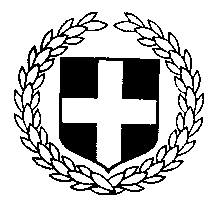 